KUPNÍ    SMLOUVADnešního dne, měsíce a roku uzavřeli podle vlastního prohlášení k právním úkolům způsobilí:1.	AGROSPOL Czech spol. s r.o. se sídlem Borská 13, 301 00 Plzeň, IČ 46883347, DIČ:
CZ46883347, zaps. v obchodním rejstříku Krajského soudu v Plzni, C-2642, zastoupená
na základě plné moci zmocněným zástupcem Ing. Ekaterinou Urbánkovoufakturační adresa: AGROSPOL Czech spol. s r.o.,odštěpný závod Nezvěstice, 332 04 Nezvěstice 9 e-mail: nezvestice@agrospol.czdále jen jako prodávajícía2.	Firma: Lesy a rybníky města Českých Budějovic s.r.o.Sídlem: Jar. Haška 1588/4, České Budějovice 3, 370 04 České BudějoviceIČ: 25154427DIČ: CZ25154427     y	/Číslo účtu:	f&.*& <£€//#/.!?!?.	Zapsaná v obchodním rejstříku Krajského soudu České Budějovice, vložka: C 6452 vedená u
krajského soudu v Českých Budějovicích ^
e-mail:	^f^Ztv.fí^.^i. í?. 77Jhfčf&{3?i?f..". íCf.	dále jen jako objednatel a kupujícítutokupní smlouvu /dle ustanovení §§ 2079-2127 zák.č 89/2012 Sb., dále jen ve smlouvě NOZ /i.Předmět smlouvyPředmětem této smlouvy je závazek prodávajícího dodat chemické přípravky na ochranu rostlin, které jsou specifikovány v základním ceníku prodávajícího na rok 2019 na základě upřesňujících objednávek v kalendářním roce 2019 a závazek kupujícího převzít a zaplatit zboží specifikované v tomto ujednánív množství vyjádřeném po dohodě stran finanční částkou ve výši  	cca 600 000,-Kč / bez DPH/, bez předchozí specifikace množstevního zastoupení jednotlivých přípravků a hnojiv na celkovém dohodnutém objemu v Kč.Na základě této smlouvy je prodávající povinen kupujícímu dodat zboží dle upřesňujících objednávek na své náklady a předat doklady, které se ke zboží vztahují a umožnit kupujícímu nabýt vlastnické právo ke zboží v souladu s touto smlouvou a platným zákonem.V případě jakýchkoliv pochybností na straně prodávajícího o solventnosti kupujícího a jeho schopnosti splatit své závazky za odebrané zboží, je prodávající oprávněn jednostranně písemnou formou odstoupit od plnění z této smlouvy a není povinen dodat zboží v dohodnutém objemu v Kč.II. Dodací lhůta a místo plněníDle textu v písemné objednávce. V případě telefonické objednávky, pokud kupující tuto objednávku nepotvrdí faxem či jinak, má se za to, že zboží bylo řádně objednáno a dodáno co do druhu, ceny a množství, pokud kupující potvrdí písemně převzetí zboží.Prodávajícímu vzniká povinnost dodat objednané zboží v termínu, uvedeném v objednávce a na místo, které bude v objednávce specifikováno. V případě telefonické objednávky se má za to, že bylo plněno prodávajícím řádně a včas, pokud bylo zboží dodáno do sídla kupujícího a kupující nabyl vlastnické právo k věci v souladu se smlouvou, nebo pokud kupující potvrdí písemně převzetí zboží.ni.Kupní cena a cenová doložkaKupní cena je ujednána způsobem jejího určení specifikovaným v této smlouvě. Základem pro určení kupní ceny je cena vyznačená v platném aktuálním základním ceníku prodávajícího viz příloha. Cena dle základního ceníku je považována za základní cenu ve výši 100%.Smluvní strany se v souladu ustanovením § 2154 a násl. NOZ dohodly na dodatečné úpravě kupní ceny, změní-li se nákupní ceny nejméně o 5% oproti stavu ke dni uzavření této smlouvy. Kupní cena bude upravena tak, aby odpovídala změně nákupních cen.Kupní cena se považuje za uhrazenou dnem jejího připsání na účet prodávajícího nebo dnem zaplacení na pokladnu prodávajícího v hotovosti nebo dnem vzájemného zápočtu při dodání zemědělské komodity namísto finanční platby.IV. Sleva ve faktuřeSmluvní strany sjednaly v téío smlouvě určení smluvní kupní ceny tak, že fakturovaná smluvní kupnícena bude přímo ponížena o dohodnutou slevu ve výši 18  % z kupní ceny bezDPH dle bodu III. této smlouvy.Kupující se zavazuje zaplatit prodávajícímu smluvní kupní cenu vyznačenou na faktuře dle podmínek této smlouvy. V případě nezaplacení fakturované smluvní kupní ceny ponížené o sjednanou slevu v termínu splatnosti uvedeném na faktuře, je kupující povinen zaplatit prodávajícímu smluvní pokutuve výši 18 .%. Podkladem pro výpočet smluvní pokuty bude smluvní kupní cena bez DPH,uvedená na faktuře, pokud se strany nedohodnou jinak.Smluvní pokuta je stanovena v pevné výši a je splatná ve lhůtě 14 dnů od vystavení faktury, ve které bude uplatněna. V případě nezaplacení smluvní pokuty v termínu splatnosti, má prodávající právo účtovat úrok z prodlení v zákonné výši, jako úrok jdoucí až do zaplacení.v.FakturaceProdávající je oprávněn fakturovat neprodleně pq dodání zboží. Závazná splatnost kupní ceny, aniž jezapotřebí výzvy k placení je  30 dnů vyznačena na faktuře. Stanovenálhůta splatnosti počíná běžet ode dne vystavení faktury. Smluvní strany tímto ujednaly delší splatnost než ukládá ustanovení § 1963 NOZ, neboť to shodně neshledávají vůči věřiteli hrubě nespravedlivé.Platbu lze provést i hotově k rukám prodávajícího, s vyznačením na faktuře jako platba v hotovosti, pokud tak bude v konkrétním případě při specifikaci objednávky dohodnuto a písemně potvrzeno.Pokud kupující bezodkladně písemně neuplatní námitku nedoručení faktury, uznávají smluvní strany vzájemně právní domněnku, že faktura byla doručena řádně a včas.ví.Úroky z prodlení a smluvní pokutaV případě prodlení kupujícího s placením kupní ceny v termínu vyznačeném na faktuře má prodávající právo účtovat úroky z prodlení v zákonné výši z dlužné částky p.a., počínaje dnem následujícím po termínu splatnosti vystavené faktury.Zákonná výše úroků z prodlení je dle ustanovení § 1970 NOZ stanovena pro rok 2019 nařízením vlády č. 351/2013. Kupující je dle zákona v případě prodlení splacením kupní ceny ve sjednané lhůtě splatnosti povinen uhradit prodávajícímu minimální výši nákladů spojených s uplatňováním pohledávky, stanovenou prováděcím nařízením vlády.Kupující se íouto smlouvou zavazuje vyfakturované úroky z prodlení, sjednané v této smlouvě, ve stanoveném termínu zaplatit, pokud se smluvní strany nedohodnou jinak.VII.Kupující se zavazuje zboží řádně převzít a potvrdit jeho převzetí v dodacím listě. V případě, že v čase a místě určeném v objednávce není při složení zboží přítomen statutární zástupce kupujícího, považuje se dodávka za převzatou, pokud na dodacím listě bude k podpisu pracovníka kupujícího připojeno razítko kupujícího. V pochybnostech se má zato, že bylo plněno v dohodnutém množství, druhu, jakosti a čase.V případě zjištěných vad u dodaného zboží je kupující oprávněn vadné zboží reklamovat v zákonné lhůtě dle ustanovení § 2112 NOZ.Kupující nemá práva z vadného plnění, jedná-li se o vadu, kterou musel s vynaložením obvyklé pozornosti poznat již při uzavření smlouvy.vin.ZajištěníKupující v případě nezaplacení splatných faktur za dodané zboží řádně a včas se tímto zavazuje zajistit svůj splatný závazek zřízením jistoty ve smyslu § 2012 NOZ. Na výzvu prodávajícího je kupující povinen jistotu splnit zřízením zástavního práva ke svému majetku, ručením závazku způsobilými ručiteli nebo uznáním dluhu dle § 2053 NOZ ve lhůtě 10 kalendářních dnů ode dne doručení písemné výzvy prodávajícího. Tato povinnost kupujícího je ze strany prodávajícího vynutitelná soudem, což smluvní strany berou na vědomí.V	souladu s ustanoveními § 2013 § 2014 NOZ prodávající není povinen přijmout věc nebo právo jako
jistotu do částky vyšší než kolik činí 2/3 jejich odhadní ceny. V případě stavebního pozemku, nebo
nemovité věci do částky vyšší než kolik činí výše poloviny obvyklé ceny.Pokud je mezi smluvními stranami pohledávka prodávajícího za dodané zboží zajištěna navíc smlouvou o zajišťovacím převodu práv, je kupující povinen bezodkladně na výzvu prodávajícího uzavřít s prodávajícím kupní smlouvu na prodej zemědělské komodity dle dispozic prodávajícího ohledně druhu a ceny komodity do výše neuhrazené pohledávky.Prodávající je v případě porušení této povinnosti na straně kupujícího oprávněn uplatnit vůči kupujícímu náhradu škody ve výši ušlého zisku.IX. Elektronická fakturaceV	souladu se směrnicí EU jež zrovnoprávňuje s odkazem na novelu zákona č. 235/2004 Sb. doklady
v listinné i elektronické podobě se smluvní strany dohodly tak, že kupující akceptuje, aby veškeré
faktury za dodané zboží, zápočty vzájemných závazků a pohledávek a případně další účetní doklady
k vystaveným fakturám byly vyhotoveny, zasílány a ukládány jako elektronické doklady. Tyto
elektronické faktury, zápočty a jiné doklady nemusí být opatřeny elektronickým podpisem ani
elektronickou značkou. Na základě tohoto ujednání si smluvní strany sjednaly, jako elektronický formát
pro doručování elektronické fakturace e-mail s přílohou PDF. Podpisem této smlouvy obě smluvní
strany stvrzují vzájemný souhlas prodávajícího i kupujícího k zasílání a doručování elektronických
faktur a zápočtů.V souvislosti s účinností zásad zpracování osobních údajů vydaných v souladu s nařízením EU 2016/679 o ochraně fyzických osob (GDPR) platným od 25. 5. 2018 uděluje strana kupující souhlas prodávajícímu se zpracováním osobních údajů.XI.Tato smlouva se uzavírá na dobu určitou do 31.12 2019. Smluvní strany mohou smlouvu vypovědětpouze písemně v případě, že některá ze smluvních stran poruší stanovené smluvní podmínky.Účinnost písemné výpovědi nastává dnem následujícím po dni doručení druhé smluvní straně.Vypovězení smlouvy nemá vliv na vyrovnání vzájemných závazků a pohledávek, vzniklých předdoručením výpovědi.Případné změny podmínek této smlouvy lze uvést a dohodnout toliko v písemné formě, jako dodatek ktéto smlouvě.Nedílnou přílohou této smlouvy je platný aktuální základní ceník prodávajícího.Kupující je povinen jako přílohu této smlouvy přiložit kopii vlastního živnostenského listu nebo výpisuz obchodního rejstříku ne staršího 3 měsíců a případně osvědčení o registraci k DPH.V„M*!*(áÁ	dne	££.££*?Prodávající:	Kupující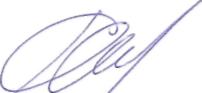 AGROSPOL,6Žech spol./š'r.o.zast. ria-zákiadě plné moci zmocněným zástupcemIng. Ekaterinou UrbánkovouJypGi, -.-. ■C:,í1,y°í!ÍKY MĚSTA DIC; C22S154427